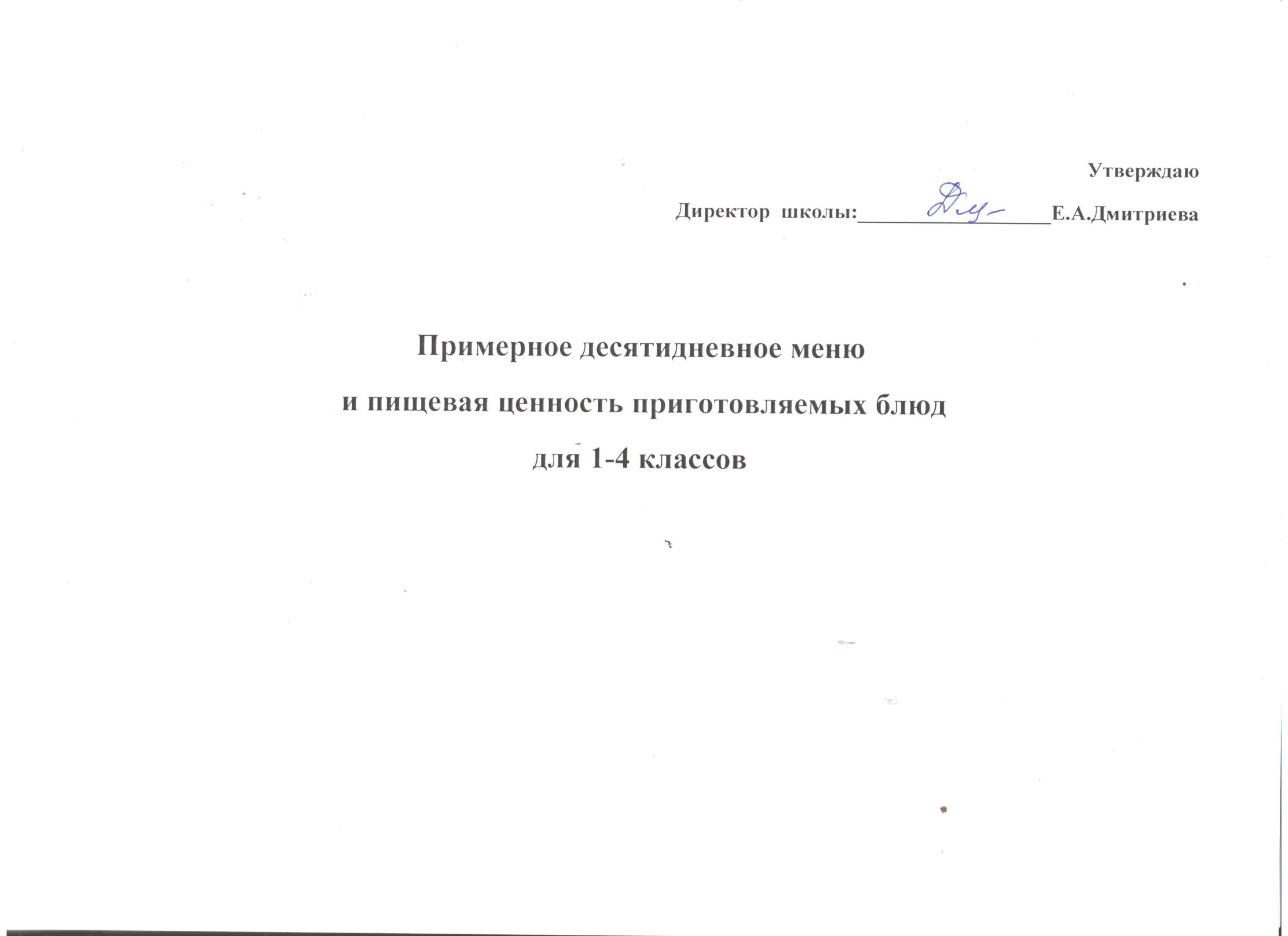 Обед, день 1Обед, день 1Обед, день 1Обед, день 1Обед, день 1Обед, день 1Обед, день 1Обед, день 1Обед, день 1Обед, день 1Обед, день 1Обед, день 1Обед, день 1Обед, день 1Обед, день 1№ рецептурыНазвание блюдвыходПищевые вещества (г)Пищевые вещества (г)Пищевые вещества (г)Пищевые вещества (г)Энергетическаяценность (ккал)	Витамины (мг)			Витамины (мг)			Витамины (мг)		Минеральные вещества (мг)Минеральные вещества (мг)Минеральные вещества (мг)Минеральные вещества (мг)№ рецептурыНазвание блюдвыходБЖЖУЭнергетическаяценность (ккал)ВСАСа РMg Fe 119Суп гороховый2507,53,253,2517,3128,30,151-82,5327,547,52,25268Котлета мясная808,310108,81310,040,1812,528,5699,7129,471,45312Макароны 150/55,17,57,528,5201,90,06--3023917545Салат из капусты1001,36,16,18,694,10,04350,0128,017,100459Чай с сахаром2000,1--9,3400,011,08-6,43,6-0,18П ТХлеб ржаной502,30,50,522,3910,03--10,543,545,61,03338банан1502,30,80,831,51440,0615-1242630,9Итого 83526,926,928,15126,3830.30,3952,2612,51198772,4202,610,81Обед, день 2Обед, день 2Обед, день 2Обед, день 2Обед, день 2Обед, день 2Обед, день 2Обед, день 2Обед, день 2Обед, день 2Обед, день 2Обед, день 2Обед, день 2Обед, день 2Обед, день 2№ рецептурыНазвание блюдвыходПищевые вещества (г)Пищевые вещества (г)Пищевые вещества (г)Пищевые вещества (г)Энергетическаяценность (ккал)	Витамины (мг)			Витамины (мг)			Витамины (мг)		Минеральные вещества (мг)Минеральные вещества (мг)Минеральные вещества (мг)Минеральные вещества (мг)№ рецептурыНазвание блюдвыходБЖЖУЭнергетическаяценность (ккал)ВСАСа РMg Fe 115Суп куриный с рисом2500,564,94,90,6128,30,010,85-2212,55,30,2226Рыба отварная с маслом8013,65,695,690,65107,640,040,4934,7640,48137,218,620,46312Картофельное пюре150/53,12,32,319,1109,71,163,7533,1538,2576,9526,70,8667Винегрет овощной 1001,626,26,28,997,90,113-40.448,823,41,02349Компот из сухофруктов2001,160,30,347,3196,380,020,08-5,8446330,96П ТХлеб ржаной502,30,50,522,3910,03--10,543,545,61,03341Мандарин 1000,90,020,028,1430,436083423130,3Итого 98523,6723,6719,95111,05718,122108,979,91208,47398,9171,64,98Обед, день 3Обед, день 3Обед, день 3Обед, день 3Обед, день 3Обед, день 3Обед, день 3Обед, день 3Обед, день 3Обед, день 3Обед, день 3Обед, день 3Обед, день 3Обед, день 3Обед, день 3№ рецептурыНазвание блюдвыходПищевые вещества (г)Пищевые вещества (г)Пищевые вещества (г)Пищевые вещества (г)Энергетическаяценность (ккал)	Витамины (мг)			Витамины (мг)			Витамины (мг)		Минеральные вещества (мг)Минеральные вещества (мг)Минеральные вещества (мг)Минеральные вещества (мг)№ рецептурыНазвание блюдвыходБЖЖУЭнергетическаяценность (ккал)ВСАСа РMg Fe 82Борщ из св.капусты, курой и сметаной250/10/51,834,94,911,7598,40,0510,3-34,4553,0326,21,18268Гуляш  мясной10014,5516,7916,792,892210,030,92-21,81154,222,033,06302Греча рассыпчатая150/58,94,14,19,842310,28--14,88203,9135,84,56П ТСок фруктовый20010,20,22086,60,024-141482,8П ТХлеб ржаной502,30,50,522,3910,03--10,543,545,61,03338Груша 2000,780,60,620,6880,610,2-3832,424,24,8Итого 95029,3629,3627,.0987,388161,0125,420133,58500,2261,817.43Обед, день 4Обед, день 4Обед, день 4Обед, день 4Обед, день 4Обед, день 4Обед, день 4Обед, день 4Обед, день 4Обед, день 4Обед, день 4Обед, день 4Обед, день 4Обед, день 4Обед, день 4№ рецептурыНазвание блюдвыходПищевые вещества (г)Пищевые вещества (г)Пищевые вещества (г)Пищевые вещества (г)Энергетическаяценность (ккал)	Витамины (мг)			Витамины (мг)			Витамины (мг)		Минеральные вещества (мг)Минеральные вещества (мг)Минеральные вещества (мг)Минеральные вещества (мг)№ рецептурыНазвание блюдвыходБЖЖУЭнергетическаяценность (ккал)ВСАСа РMg Fe 96Рассольник «Ленинградский»250/152,25,25,215,58117,90,1514,3-16,5534,95281,03376Рагу с курицей2002,1191915,93193647688,30,722292,61Салат из св.капусты1001,4668,3930,015,7-21,0924,58160,52342Компот из св.яблок2000,160,160,1623,8897,60,011,8-6,44,43,60,18П ТХлеб ржаной502,30,50,522,3910,03--10,543,545,61,03Итого 81527,0627,0630,8685,95718,536,268,86862,84108,2322,25,36Обед, день 5Обед, день 5Обед, день 5Обед, день 5Обед, день 5Обед, день 5Обед, день 5Обед, день 5Обед, день 5Обед, день 5Обед, день 5Обед, день 5Обед, день 5Обед, день 5Обед, день 5№ рецептурыНазвание блюдвыходПищевые вещества (г)Пищевые вещества (г)Пищевые вещества (г)Пищевые вещества (г)Энергетическаяценность (ккал)	Витамины (мг)			Витамины (мг)			Витамины (мг)		Минеральные вещества (мг)Минеральные вещества (мг)Минеральные вещества (мг)Минеральные вещества (мг)№ рецептурыНазвание блюдвыходБЖЖУЭнергетическаяценность (ккал)ВСАСа РMg Fe 88Щи со сметаной250/20/51,784,94,96,1375,70,0420,5-40,1834,385,10,65295Котлета куриная8012,210,910,910,8189,760,060,161635,276,820,081,76304Рис  1503,675,45,428210,110,02-272,6161,5190,52459Чай с сахаром и лимоном2000,1--9,3400,011,08-6,43,6-0,18П ТХлеб ржаной502,30,50,522,3910,03--10,543,545,61,03338банан1502,30,80,831,51440,0615-1242630,9Итого 90022,322,322,4108,53750,570,2236,7443106,89261,7232,85,04Обед, день 6Обед, день 6Обед, день 6Обед, день 6Обед, день 6Обед, день 6Обед, день 6Обед, день 6Обед, день 6Обед, день 6Обед, день 6Обед, день 6Обед, день 6Обед, день 6Обед, день 6№ рецептурыНазвание блюдвыходПищевые вещества (г)Пищевые вещества (г)Пищевые вещества (г)Пищевые вещества (г)Энергетическаяценность (ккал)	Витамины (мг)			Витамины (мг)			Витамины (мг)		Минеральные вещества (мг)Минеральные вещества (мг)Минеральные вещества (мг)Минеральные вещества (мг)№ рецептурыНазвание блюдвыходБЖЖУЭнергетическаяценность (ккал)ВСАСа РMg Fe 119Суп гороховый2507,53,253,2517,3128,30,151-82,5327,547,52,25367Голень куриная тушеная в том соусе10011,614,814,82,3157,80,04-2039143201,8312Макароны 150/55,17,57,528,5201,90,06--3023917554Салат из свеклы с яблоком1001,315,165,1612,11100,110,028,56034,437,1319,71,72П ТСок фруктовый20010,20,22086,60,024-141482,8П ТХлеб ржаной502,30,50,522,3910,03--10,543,545,61,03Итого 85528,8128,8131,41108,46765,710,3213,562021,04804,1157.814,6Обед, день 7Обед, день 7Обед, день 7Обед, день 7Обед, день 7Обед, день 7Обед, день 7Обед, день 7Обед, день 7Обед, день 7Обед, день 7Обед, день 7Обед, день 7Обед, день 7Обед, день 7№ рецептурыНазвание блюдвыходПищевые вещества (г)Пищевые вещества (г)Пищевые вещества (г)Пищевые вещества (г)Энергетическаяценность (ккал)	Витамины (мг)			Витамины (мг)			Витамины (мг)		Минеральные вещества (мг)Минеральные вещества (мг)Минеральные вещества (мг)Минеральные вещества (мг)№ рецептурыНазвание блюдвыходБЖЖУЭнергетическаяценность (ккал)ВСАСа РMg Fe 82Борщ  со сметаной250/101,834,94,911,7598,40,0510,3-34,4553,0326,21,18295Котлета рыбная8010,73,53,57,5104,30,070,359,743,1136,520,90,6312Картофельное пюре150/53,12,32,319,1109,71,163,7533,1538,2576,9526,70,8670Огурец соленый порционный600,740,060,06-12-5,8-6188,10,46459Чай с сахаром и лимоном2000,1--9,3400,011,08-6,43,6-0,18П ТХлеб ржаной502,30,50,522,3910,03--10,543,545,61,03338банан3002,30,80,831,51440,0615-1242630,9Итого 79523,2523,2512,69133,98767,931,4451,2843162,7415,6253,56,11Обед, день 8Обед, день 8Обед, день 8Обед, день 8Обед, день 8Обед, день 8Обед, день 8Обед, день 8Обед, день 8Обед, день 8Обед, день 8Обед, день 8Обед, день 8Обед, день 8Обед, день 8№ рецептурыНазвание блюдвыходПищевые вещества (г)Пищевые вещества (г)Пищевые вещества (г)Пищевые вещества (г)Энергетическаяценность (ккал)	Витамины (мг)			Витамины (мг)			Витамины (мг)		Минеральные вещества (мг)Минеральные вещества (мг)Минеральные вещества (мг)Минеральные вещества (мг)№ рецептурыНазвание блюдвыходБЖЖУЭнергетическаяценность (ккал)ВСАСа РMg Fe 88Щи со сметаной250/51,784,94,96,1375,70,0420,5-40,1834,385,10,65255Печень говяжья по-строгановски с соусом10013,2611,1311,133,521850,28,45105733,24239,417.475302Греча рассыпчатая150/58,94,14,19,842310,28--14,88203,9135,84,56349Компот из сухофруктов2001,160,30,347,3196,380,020,08-5,8446330,96П ТХлеб ржаной502,30,50,522,3910,03--10,543,545,61,03Итого 76027,427,421,0389,05779,080,5729,751057,104,6566,9316.912,2Обед, день 9Обед, день 9Обед, день 9Обед, день 9Обед, день 9Обед, день 9Обед, день 9Обед, день 9Обед, день 9Обед, день 9Обед, день 9Обед, день 9Обед, день 9Обед, день 9Обед, день 9№ рецептурыНазвание блюдвыходПищевые вещества (г)Пищевые вещества (г)Пищевые вещества (г)Пищевые вещества (г)Энергетическаяценность (ккал)	Витамины (мг)			Витамины (мг)			Витамины (мг)		Минеральные вещества (мг)Минеральные вещества (мг)Минеральные вещества (мг)Минеральные вещества (мг)№ рецептурыНазвание блюдвыходБЖЖУЭнергетическаяценность (ккал)ВСАСа РMg Fe 111Суп с макаронными изделиями, с курой2502,892,832,8315,7100,130,10,523,4197,3166,924,90,5295Плов из говядины25020,6313,513,540,1377,387.056,60,2241,04220,125,962,61Салат из св.капусты1001,4668,3930,015,7-21,0924,58160,52459Чай с сахаром и лимоном2000,1--9,3400,011,08-6,43,6-0,18П ТХлеб ржаной502,30,50,522,3910,03--10,543,545,61,03338яблоко1000,40,40,49,8470,0310-161192,2Итого 95027,6527,6523,31105,79746,637,2653,1823,63299,24462,2105,56,51Обед, день 10Обед, день 10Обед, день 10Обед, день 10Обед, день 10Обед, день 10Обед, день 10Обед, день 10Обед, день 10Обед, день 10Обед, день 10Обед, день 10Обед, день 10Обед, день 10Обед, день 10№ рецептурыНазвание блюдвыходПищевые вещества (г)Пищевые вещества (г)Пищевые вещества (г)Пищевые вещества (г)Энергетическаяценность (ккал)	Витамины (мг)			Витамины (мг)			Витамины (мг)		Минеральные вещества (мг)Минеральные вещества (мг)Минеральные вещества (мг)Минеральные вещества (мг)№ рецептурыНазвание блюдвыходБЖЖУЭнергетическаяценность (ккал)ВСАСа РMg Fe 96Рассольник 250/152,25,25,215,6117,90,1514,3-16,5534,95281,03259Жаркое по-домашнему25018,120,820,823,6421,40,179,65-43,57233,960,75,51338банан1001,50,50,521960,04100828420,6П ТСок фруктовый20010,20,22086,60,024-141482,8П ТХлеб ржаной502,30,50,522,3910,03--10,543,545,61,03Итого 86525,125,127,2102,5812,90,4137,95-92,62414,4184,310,97